ΘΕΜΑ:  Πρόσκληση εκδήλωσης ενδιαφέροντος για υποβολή οικονομικών προσφορών              μονοήμερης εκπαιδευτικής εκδρομής στα λουτρά Λαγκαδά.Το 2Ο  Γυμνάσιο Σταυρούπολης προτίθεται  να πραγματοποιήσει μονοήμερη εκπαιδευτική εκδρομή στα λουτρά Λαγκαδά με τα παρακάτω στοιχεία:και ΠΡΟΚΗΡΥΣΣΕΙΔιαγωνισμό για τα ενδιαφερόμενα Γραφεία Γενικού Τουρισμού που πληρούν τις προβλεπόμενες από τον ΕΟΤ προϋποθέσεις λειτουργίας, να καταθέσουν με εξουσιοδοτημένο εκπρόσωπό τους, σε σφραγισμένο φάκελο  τις προσφορές τους στο γραφείο του Διευθυντή του σχολείου. Καταληκτική ημερομηνία κατάθεσης προσφορών: Παρασκευή 28 Σεπτεμβρίου 2018 και ώρα 13.30Απαραίτητες προϋποθέσεις:Να παρέχεται ασφάλεια αστικής επαγγελματικής ευθύνης  σύμφωνα με την κείμενη νομοθεσία  και ιατροφαρμακευτική περίθαλψη που να καλύπτει όλα τα έξοδα σε περίπτωση ασθένειας ή ατυχήματος όλων των συμμετεχόντων στην εκδρομή μαθητών και συνοδών καθηγητών.Να παρέχεται σύγχρονο λεωφορείο, σε άρτια κατάσταση, σύμφωνα με την κείμενη νομοθεσία, αποκλειστικά διαθέσιμο στους μαθητές καθ’ όλη τη διάρκεια της εκδρομής.Οι προσφορές θα πρέπει:Να διατυπώνουν με σαφήνεια τη συνολική τιμή της εκδρομής (με Φ.Π.Α.)Να κατατεθούν σε σφραγισμένους φακέλουςΝα συνοδεύονται από υπεύθυνη δήλωση ότι το πρακτορείο διαθέτει ειδικό σήμα λειτουργίας σε ισχύ.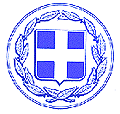 ΕΛΛΗΝΙΚΗ  ΔΗΜΟΚΡΑΤΙΑΥΠΟΥΡΓΕΙΟ ΠΑΙΔΕΙΑΣ ΕΡΕΥΝΑΣ ΚΑΙ ΘΡΗΣΚΕΥΜΑΤΩΝΠΕΡ. Δ/ΝΣΗ  Π/ΘΜΙΑΣ & Δ/ΘΜΙΙΑΣ ΕΚ/ΣΗΣΚΕΝΤΡΙΚΗΣ  ΜΑΚΕΔΟΝΙΑΣΔ/ΝΣΗ  Δ/ΘΜΙΑΣ  ΕΚ/ΣΗΣ ΔΥΤΙΚΗΣ  ΘΕΣ/ΝΙΚΗΣ2ο ΓΥΜΝΑΣΙΟ ΣΤΑΥΡΟΥΠΟΛΗΣΤΑΧ ΔΙΕΥΘΥΝΣΗ : ΠΑΠΑΝΙΚΟΛΗ  42           ΤΚ  56430 ΣΤΑΥΡΟΥΠΟΛΗ  ΘΕΣΣΑΛΟΝΙΚΗΠΛΗΡΟΦΟΡΙΕΣ : ΜΑΥΡΑΚΗΣ ΔΗΜΟΣΕΛΛΗΝΙΚΗ  ΔΗΜΟΚΡΑΤΙΑΥΠΟΥΡΓΕΙΟ ΠΑΙΔΕΙΑΣ ΕΡΕΥΝΑΣ ΚΑΙ ΘΡΗΣΚΕΥΜΑΤΩΝΠΕΡ. Δ/ΝΣΗ  Π/ΘΜΙΑΣ & Δ/ΘΜΙΙΑΣ ΕΚ/ΣΗΣΚΕΝΤΡΙΚΗΣ  ΜΑΚΕΔΟΝΙΑΣΔ/ΝΣΗ  Δ/ΘΜΙΑΣ  ΕΚ/ΣΗΣ ΔΥΤΙΚΗΣ  ΘΕΣ/ΝΙΚΗΣ2ο ΓΥΜΝΑΣΙΟ ΣΤΑΥΡΟΥΠΟΛΗΣΤΑΧ ΔΙΕΥΘΥΝΣΗ : ΠΑΠΑΝΙΚΟΛΗ  42           ΤΚ  56430 ΣΤΑΥΡΟΥΠΟΛΗ  ΘΕΣΣΑΛΟΝΙΚΗΠΛΗΡΟΦΟΡΙΕΣ : ΜΑΥΡΑΚΗΣ ΔΗΜΟΣΠΡΟΣ ΠΡΟΣ Θεσσαλονίκη           20 – 9 – 2018Αριθμ. Πρωτ.                   251Δ/ΝΣΗ Δ/ΘΜΙΑΣ ΕΚΠΑΙΔΕΥΣΗΣ ΔΥΤΙΚΗΣ ΘΕΣΣΑΛΟΝΙΚΗΣ        Για ανάρτηση στην ιστοσελίδαΘεσσαλονίκη           20 – 9 – 2018Αριθμ. Πρωτ.                   251Δ/ΝΣΗ Δ/ΘΜΙΑΣ ΕΚΠΑΙΔΕΥΣΗΣ ΔΥΤΙΚΗΣ ΘΕΣΣΑΛΟΝΙΚΗΣ        Για ανάρτηση στην ιστοσελίδαΤΗΛ.   FAXemail2310 667513mail@2gym-stavroup.thess.sch.gr2310 667513mail@2gym-stavroup.thess.sch.grΣΧΕΤ:ΥΑ 33120/ΓΔ4/2017 (ΦΕΚ 681/Β/6-3-2017)ΥΑ 33120/ΓΔ4/2017 (ΦΕΚ 681/Β/6-3-2017)ΥΑ 33120/ΓΔ4/2017 (ΦΕΚ 681/Β/6-3-2017)ΥΑ 33120/ΓΔ4/2017 (ΦΕΚ 681/Β/6-3-2017)ΥΑ 33120/ΓΔ4/2017 (ΦΕΚ 681/Β/6-3-2017)Τόπος:λουτρά ΛαγκαδάΧρόνος:4 Οκτωβρίου 2018Διάρκεια:1 ημέραΏρα αναχώρησης:08.15Ώρα επιστροφής:13.30Συμμετέχοντες: 25 μαθητές και 2 καθηγητέςΜέσον:Τουριστικό λεωφορείο